Name AddressDateDear XX, As a member of the global eye care sector, we are writing with regard to your forthcoming Voluntary National Review (VNR) on the 2030 Sustainable Development Agenda at the 2022 High-Level Political Forum (HLPF). As you prepare your report, we would encourage you to include your national progress on eye health and all efforts made to address avoidable blindness. In July 2021, the UN General Assembly adopted its first resolution designed to tackle preventable sight loss. Resolution A/75/L.108 – Vision for Everyone; accelerating action to achieve the sustainable development goals enshrines eye health as part of the SDGs and as a vital contributor to the success of the 2030 Agenda. It commits the international community to eye health for the 1.1 billion people living with preventable sight loss by 2030, with countries urged to ensure full access to eye care services for their populations and to make eye health integral to their nation’s commitment to achieving the SDGs.  The resolution expressly encourages Member States to consider addressing the situation of eye health in their VNRs.  Vision is a fundamental, economic, social and development issue. It runs through the SDGs and is a vital part of reducing poverty, improving productivity, increasing access to education and work, and improving gender equity and wider equality. Addressing eye health is a highly cost-effective means of unlocking human potential; enabling children to gain an education, working age adults to get and keep a job; and improving equality for women and girls, who are more likely to suﬀer poor vision and less likely to get treatment.It is critical that countries adopt a whole-of-government approach to vision and include eye health in their implementation of the SDGs at the national level. Including eye health in your VNR will be a critical step towards fulfilling your commitment of ensuring vision for everyone and will support your broader efforts of achieving the SDGs by 2030. We would be happy to meet and provide additional support around the inclusion of eye health in your upcoming VNR. Additionally, the International Agency for the Prevention of Blindness (IAPB) Vision Atlas is a useful resource with the very latest eye health data and evidence. We thank you for your consideration and look forward to working together to ensure a more inclusive, equal and prosperous future for all.Sincerely,SignatureName, Title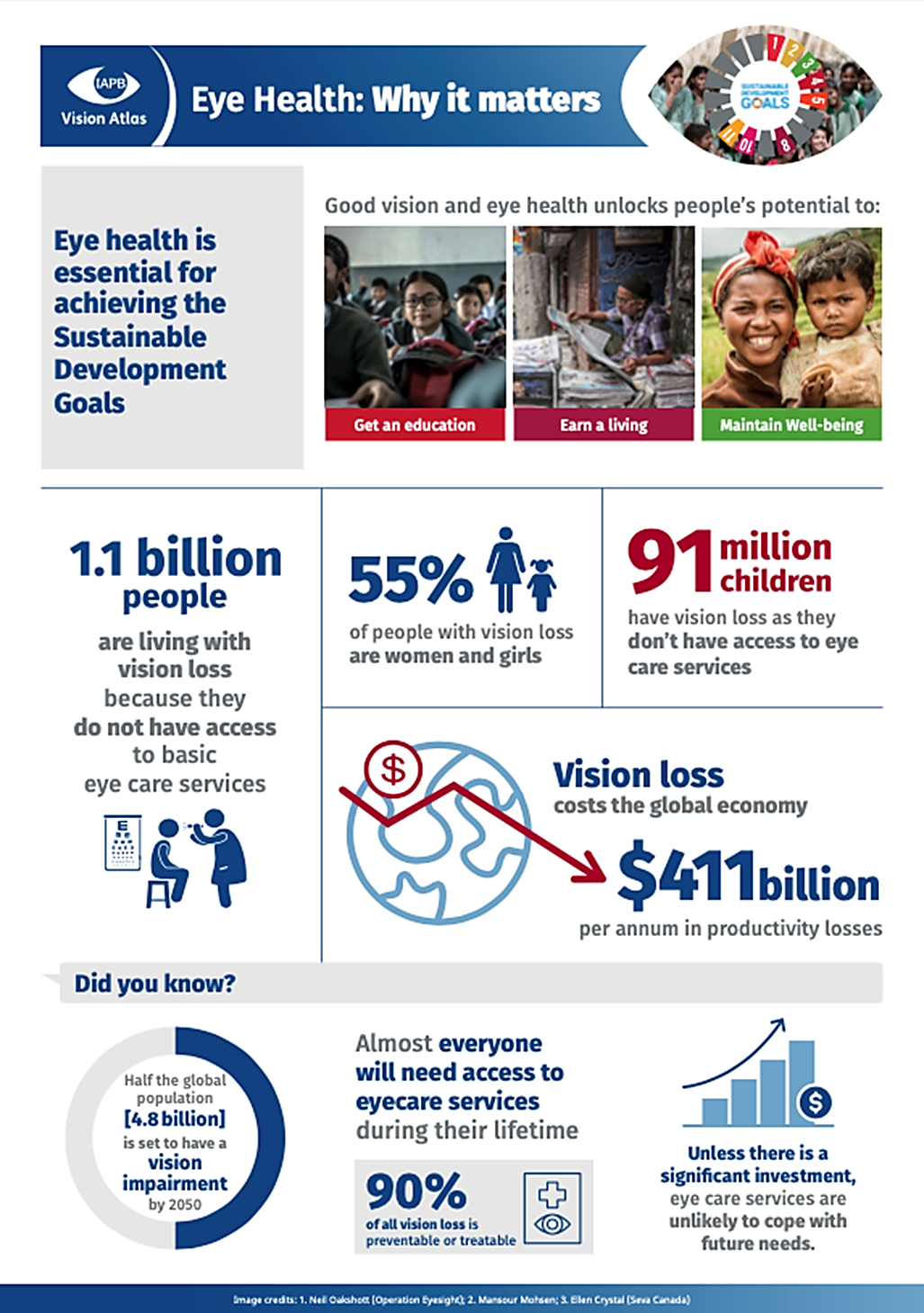 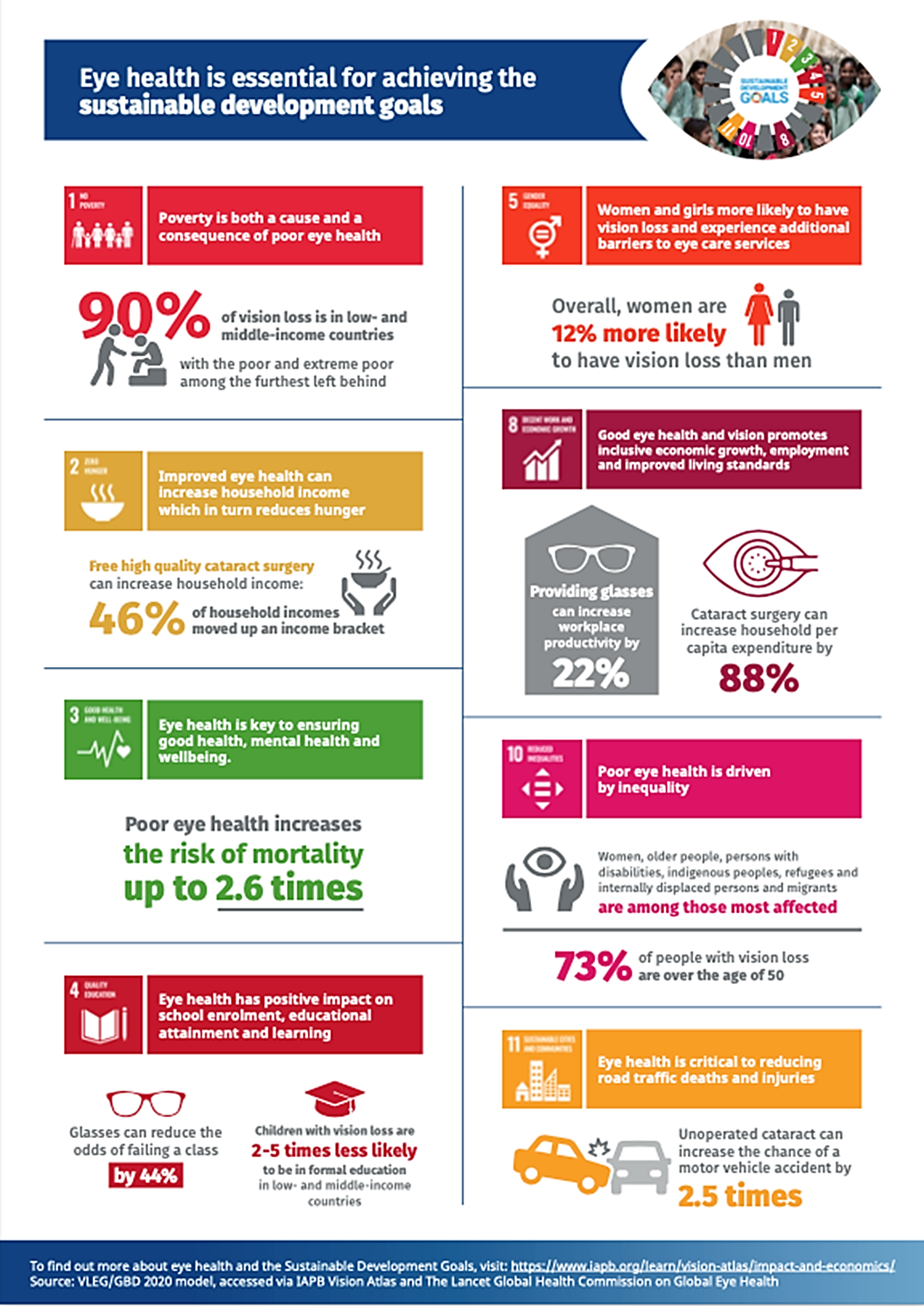 